Положение об Ice Trail 20231. ОбщееIce Trail является спортивно-туристическим забегом (трейлом) по тропинкам, дорожкам, открытому льду и островам водоёма Вуокса. Участникам предоставляется маркированный маршрут, который они могут преодолеть бегом, на лыжах или на велосипеде.
В рамках забега состоится старт по ориентированию – Второй этап кубка Ленинградской области по рогейну 2023 года.2. Цели и задачи- Популяризация бега, лыж, зимнего велосипеда, рогейна, спортивного туризма среди населения г.Санкт-Петербурга и Ленинградской области.
- Выявление перспективных спортсменов для дальнейшего спортивного совершенствования.
- Показать природу Карельского перешейка.3. Место и время проведенияСтарт состоится 11 марта 2023г. (суббота).
Место проведения соревнований - Приозерский район Ленинградской области пос.Кротово (водоём оз.Вуокса).
Точное место старта будет оглашено в последующих новостях.В связи с неустойчивой зимней погодой (оттепели и снегопады) организаторы имеют резервный план проведения старта - п.Орехово. В данном случае трейл пройдет по лыжным трассам и внутренним водоемам.
В настоящий момент (05.02.23) на Вуоксе толстый лед на котором небольшие сугробы. Можно свободно передвигаться в любых направлениях.4. Организаторы соревнованийОбщее руководство проведением соревнований осуществляет спортивная команда “Мультиспорт”.
Директор соревнований – Строганов Илья.
Главный судья соревнований – Курицын Михаил.
Комендант стартового городка - Погодин Александр.5. ТрассаУчастникам трейла предоставляется маркированный маршрут по дорожкам, тропкам, открытому льду и островкам водоёма Вуокса.
Две дистанции трейла: 15 и 30 км (маршруты проходят одним кругом).
На дистанции будет работать 1 (15 км) и 2 (30 км) пункта питания и пункт медицинской помощи.Маршрут трейла: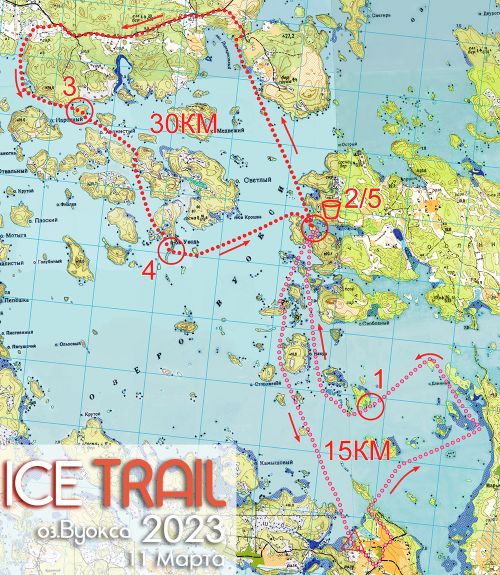 В виду погодных условий маршрут забега может быть изменен!Формат рогейна – 6 часов.
В случае не благоприятной погоды формат сократится до 5 часов.
Планируется установить 35-40 КП. Участие личное.
1 выносной пункт питания и обогрева в центре карты.Формат рогейна – 3 часа.
Тренировочный формат, награждение грамотами.6. Участники соревнований, группыК участию в соревнованиях допускаются все желающие, имеющие соответствующую подготовку.
Для получения номера участники должны заполнить расписку об осознании ответственности за своё здоровье. Бланк доступен на сайте соревнований и будет распечатан на месте регистрации.Основной зачет трейла проводится на беговой дистанции.
Приглашаем любителей лыж и велосипеда для участия в классе Open на 30км.Дистанция 15 км .
15 М – Мужчины 2005 - 1983г.р.
15 М-В – Мужчины-ветераны 1982г.р. и старше.
15 Ж – Женщины 2005 - 1983г.р.
15 Ж-В – Женщины-ветераны 1982г.р. и старше.Дистанция 30 км.
30 М – Мужчины 2005 - 1983г.р.
30 М-В – Мужчины-ветераны 1982г.р. и старше.
30 Ж – Женщины 2005 - 1983г.р.
30 Ж-В – Женщины-ветераны 1982г.р. и старше.Лыжи или велосипед, 30 км (без разделения):
Open М - Мужчины
Open Ж – ЖенщиныКонтрольное время для всех дистанций – 4.5 часа.Рогейн 6 часов (1 пункт питания).
М – Мужчины.
Ж – Женщины.
Без разделения на способ передвижения.Рогейн 3 часа (1 пункт питания).
М – Мужчины.
Ж – Женщины.
Без разделения на способ передвижения.В случае НЕ стабильного снежного покрова (голый лед) возможно выделение велосипедного класса рогейна. Информация будет уточнена в технической информации после 1 марта. На данный момент снега много, велосипед не имеет преимущества.Участники младше 18 лет могут участвовать в сопровождении взрослых.
При сходе с дистанции, участник обязан сообщить об этом Судейской коллегии.7. Обязательно снаряжениеЗима в этом году стабильна. Но возможны сильные ветра, выступление воды поверх льда, открытый гладкий скользкий лед, торосы, сугробы в лесу на островах.Обязательно для всех классов:
- одежда по погоде
- мобильный телефон в герметичной упаковке
- запасные варежки/рукавицы
- бандана/повязка или buff от ветра
- сухая одежда на финишеРекомендованное для всех классов:
- спасательные рыбацкие шилья (в случаи тонкого льда станут обязательным снаряжением – информация будет дана после 1 марта)
- запасная куртка/ветровка или флисовая кофта
- высокий воротник или горнолыжный капор для защиты шеи
- защитный крем для лица
- солнцезащитные очки (в случае прогноза ясной погоды)Рекомендованное для трейла:
- шипованная обувь (местами может быть открытый бесснежный лед, очень гладкий)Рекомендованное для лыжников:
- коньковые лыжи (которые не жалко использовать на льду)
- быть готовым к небольшому спешиванию при переходе по островамРекомендованное для велосипедистов:
- шлем (обязательно!)
- шипованная резина
- теплые варежки8. Регламент соревнований(предварительный!)
10.00 – 11.50 – Регистрация участников, выдача номеров и карт
11.40 – Брифинг для всех участников
12.00 – Общий старт всех дистанций и форматов
15.00 – Истечение КВ тренировочного рогейна (3 часа)
15.20 – Награждение участников Трейла
15.30 – Награждение участников Рогейна 3ч
18.00 – Истечение КВ рогейна (6 часов)
18.45 – Награждение участников Рогейна 6чВремя награждения участников трейла указано ориентировочное. Оно будет предварительно объявлено после финиша основной массы участников.9. Определение призеров. НаграждениеПобедители и призеры соревнований в абсолютном зачете награждаются грамотами/медалями и ценными призами.
Возрастные группы, участники класса Open и рогейна 3 часа награждаются грамотами/медалями.
Награждение происходит согласно регламенту и проводится в зоне стартового городка.
Участники, не присутствовавшие на официальной церемонии награждения, теряют право на призы.10. ФинансированиеФинансирование соревнований осуществляется за счет стартовых взносов участников и спонсоров.
Все расходы по размещению спортсменов и трансферу к месту старта несут командирующие организации или сами спортсмены.11. Заявка на участие. Оплата стартового взносаЗаявка на соревнование осуществляется на странице.Стоимость участия:Участникам суперветеранам (55+) и студентам предоставляется скидка 150р. от текущей стоимости (оплата взноса через Сбербанк).Способы оплаты:On-line на странице списка участников.Перевод на карту Сбербанка: 4279380639511171 или по номеру телефона 89219743545 (Илья Леонидович С.)После совершения перевода через Сбербанк следует отправить письмо на race@multsport.ru с темой письма – «Взнос за Ice Trail 2023» и указать:
- сумму перевода
- дату и способ перевода
- название команды.При переводе через Сбербанк-Онлайн в комментариях нужно указать ТОЛЬКО название команды (и ничего больше!).Стартовый взнос включает:
- размеченная дистанция, подготовленная техникой!
- питание на финише
- баня на финише
- работа фотографа
- сувенирная продукция
- место для переодевания
- камера хранения для личных вещей
- туалет
- питание на трассе
- медицинская помощь
- аренда электронного чипа SFR
- хронометраж и место в протоколе
- наградная атрибутика для призеров
- медаль финишера (опционально, по себестоимости)Стартовый взнос не возвращается.
После заявки на сайте вы можете самостоятельно скорректировать свои данные (на указанную почту придет письмо со ссылкой). Но после успешной оплаты перезаявка на другого участника, корректировка данных команды и другие изменения = 300 руб (через письмо организаторам).В случаи отмены соревнований по погодным условиям участникам возвращается 50% от оплаченного взноса.12. Информационная поддержкаСайт соревнований - www.multsport.ru
Обсуждение соревнования - Форум ВК
E-mail организаторов: race@multsport.ru
Телефоны организаторов:
+7 921 974 35 45 – Илья
+7 904 641 59 91 – МихаилДанное Положение является официальным приглашением к участию в соревнованиях!Дистанция 15 кмДистанция 30 кмРогейн, 3чРогейн, 6чОплата по 20.02.231350р1750р750р1350рОплата по 08.03.231700р2150р900р1700рс 09.03.232300р2700р1200р2300рМедаль финишера400р (заказ принимается строго по 04.03 10:00)400р (заказ принимается строго по 04.03 10:00)400р (заказ принимается строго по 04.03 10:00)400р (заказ принимается строго по 04.03 10:00)